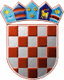 REPUBLIKA HRVATSKAGRADSKO IZBORNO POVJERENSTVOGRADA OROSLAVJAKLASA: 013-01/21-01/01URBROJ:2113/04-04/01-21-23Oroslavje, 16.05.2021.        Na osnovi članaka 95. i 102. stavka 2. Zakona o lokalnim izborima ("Narodne novine", broj 144/12, 121/16, 98/19, 42/20, 144/20 i 37/21), Gradsko izborno povjerenstvo Grada Oroslavja donijelo je i objavljujeODLUKUO ODRŽAVANJU DRUGOG KRUGA GLASOVANJA ZA IZBORGRADONAČELNIKA GRADA OROSLAVJAHRVATSKA DEMOKRATSKA ZAJEDNICA - HDZHRVATSKA STRANKA UMIROVLJENIKA - HSUHRVATSKA SOCIJALNO - LIBERALNA STRANKA - HSLSKANDIDAT GRUPE BIRAČAPREDSJEDNIKGRADSKOG IZBORNOG POVJERENSTVAGRADA OROSLAVJAMARKO JAGEČIĆI.Drugi krug glasovanja za izbor gradonačelnika Grada Oroslavja održat će se u nedjelju, 30. svibnja 2021.Drugi krug glasovanja za izbor gradonačelnika Grada Oroslavja održat će se u nedjelju, 30. svibnja 2021.II.U drugom krugu glasovanja izbor se obavlja između sljedećih kandidata s najvećim brojem glasova dobivenim u prvom krugu glasovanja:U drugom krugu glasovanja izbor se obavlja između sljedećih kandidata s najvećim brojem glasova dobivenim u prvom krugu glasovanja:1.Kandidat: EMIL GREDIČAK2.Kandidat: VIKTOR ŠIMUNIĆ______________________________